ПОЛОЖЕНИЕо проведении республиканского интерактивного вокального детского конкурса «ТАЛАНТЫ ЯКУТИИ»Организатор: ГАНОУ РС(Я) «Республиканский ресурсный центр «Юные якутяне»Продюсерский центр «DOBUN» Антона Иванова1. Общие положения1. Конкурс проводится при  поддержке: Портал конкурсов Якутии ZOOMA.TOP2. Конкурс проводится на русском и якутском языках.2. Задачи Конкурса:- Раскрытие и поддержка новых талантов, приумножение духовного, интеллектуального и культурного потенциала детей школьного возраста.- Пропаганда современного эстрадного музыкального творчества;- Популяризация, стимулирование эстрадно-вокального пения;- Реализация творческих способностей начинающих исполнителей.3. Условия и порядок участия в Конкурсе3.1. Конкурс проводится по трем возрастным категориям:категория: дошкольники  5 - 7 лет;категория: школьники  8 - 11 лет; категория: школьники 12 - 16 лет.3.2. На Конкурс предоставляется видеоролик с исполнением разнохарактерное произведение под музыкальное сопровождение (фонограмма, гитара, баян, духовые инструменты и т.д.), снятый (созданный) любыми доступными средствами;3.3. На Конкурс не допускаются видеоролики, заимствованные из других источников и не принадлежащие участнику Конкурса;3.4. На Конкурс не принимаются видеоролики рекламного характера, оскорбляющие достоинства и чувства других людей, не укладывающиеся в тематику Конкурса;3.5. Содержание видеороликов не должно противоречить законодательству РФ и нормам морали.3.6. Каждый участник для участия в Конкурсе готовит видеоролик с продолжительностью до 5:00 минут в формате AVI или MPEG4 размером (16:9) и отправляет с заполненным бланком заявки и копией квитанции об оплате оргвзноса (реквизиты Приложение№4) на электронный адрес: zooma.top@mail.ru или приносит на СД-диске или флеш-носителе по адресу: РС(Я), г. Якутск, ул. Ломоносова 35/7, кабинет 6 с пометкой «Таланты Якутии». 4. Сроки и этапы проведения Конкурса1 этап - Сбор заявок: с  10 февраля 2018 года  по 10 мая 2018 года.2 этап - Интерактивное голосование для определения финалистов на сайте WWW.ZOOMA.TOP: с 10 по 20 мая 2018 года3 этап - Определение и приглашение полуфиналистов на финал конкурса – 22 мая 2018 года.4 этап -  награждение победителей в августе 2018 года в ДЗСОЛ «Кэскил».5. Критерии оценок жюри- исполнительское мастерство;- сценический имидж;- качественный уровень аранжировок;- индивидуальность исполнителя.6. Авторское право6.1. Материалы, предоставленные авторами для участия в конкурсе, автоматически дает Организатору на воспроизведение, копирование, публикации, публичные показы, а также сообщение общественности любыми способами, в том числе в эфире и по кабелю, размещение в сети Интернет, включая социальные сети и мессенджеры.7. Порядок проведения интерактивного голосования7.1. Организатор размещает материалы участников на сайте www.zooma.top для интерактивного  голосования. 7.2. Голосование проводится по открытой форме на сайте www.zooma.top и в мобильном приложении в GOOGLE PLAY – ZOOMA-Якутия.7.3. За каждого участника можно проголосовать один раз с одного устройства, можно голосовать за несколько участников.8. Определение финалистов и победителей8.1. В каждой районной зоне определяется три финалиста интерактивного голосования по максимальному количеству голосов по каждой возрастной группе. 1 зона – Северная группа районов2 зона – Западная группа районов3 зона – Центральная группа районов4 зона – Вилюйская группа районов5 зона – Заречная группа районов6 зона – г.Якутск8.2. Победителей Конкурса определяет компетентное жюри, куда входят деятели культуры и искусства, специалисты РРЦ «Юные якутяне».9. Подведение итогов и награждение победителейВ каждой возрастной категории утверждаются три призовых места с самым большим количеством голосов. Итог проведения Конкурса оформляется протоколом и является основанием для награждения победителей Конкурса. Участникам Конкурса, занявшим призовые места в возрастных категориях: школьники  8 - 11 лет; школьники 12 - 16 лет вручаются сертификаты на бесплатную путевку в ДЗСОЛ «Кэскил» (с оплатой оргвзноса) на летнюю творческую смену «Палитра детства» для участия в финальном туре Конкурса и дипломы. Всем участникам и руководителям выдаются сертификаты участника Конкурса и подарочные купоны от продюсерского центра «DOBUN» Антона Иванова.Призовой фонд финального тура:ГРАН-ПРИ Конкурса – путевка во Всероссийский детский центр «Океан» (категория: школьники 12 - 16 лет)СПЕЦИАЛЬНЫЙ ПРИЗ от продюсерского центра «DOBUN» Антона Иванова (категория: дошкольники  5 - 7 лет; категория: школьники  8 - 11 лет) 10. Порядок финансированияОрганизационный взнос с каждого участника – 1000 рублей.В состав организационного взноса входят расходы, связанные с организацией и проведением данного конкурса. 11. Контактные данные координаторов проектаПосельский Семен Семенович, портал конкурсов Якутии – ZOOMA.TOP тел. 89142745866Архипова Александра Саввична, Винокурова Любовь Прокопьевна, РРЦ «Юные якутяне», тел. 34-45-16. Электронный адрес: zooma.top@mail.ruДанное положение является официальным приглашением на конкурс. Приложение №1АНКЕТА – ЗАЯВКАУЧАСТНИКАотборочного тура республиканского интерактивного вокального детского конкурса «ТАЛАНТЫ ЯКУТИИ»Ф.И.О. дата рождения участника ___________________________________________________________________________________________________________________Место учебы, класс _______________________________________________________3. Название номера:__________________________________________________________________________________________________________________________________________________________3.Краткая информация об участнике  ____________________________________________________________________________________________________________________________________________________________________________________________________________________________________________________________________________________________________________________4.Руководитель участника (Ф.И.О., должность) __________________________________________________________________________________________________________________________________________________________контактный телефон________________________________________________________________________________________________________________________________________"____" _______________ 2018 г                  		 М.П.                 _______________________								     (подпись)Внимание! Материалы, предоставленные авторами для участия в конкурсе, автоматически дает Организатору на воспроизведение, копирование, публикации, публичные показы, а также сообщение общественности любыми способами, в том числе в эфире и по кабелю, размещение в сети Интернет, включая социальные сети и мессенджеры.Приложение  № 2СОГЛАСИЕ НА ОБРАБОТКУ ПЕРСОНАЛЬНЫХ ДАННЫХ РЕБЕНКА						                           «___»_______________2018 г.Я (законный представитель)  ____________________________________,(фамилия, имя, отчество полностью родителя (законного представителя)Являясь родителем (законным представителем)_________________________________________________________________________________,(фамилия, имя, отчество полностью ребенка) на основании___________________________________________________(реквизиты доверенности или иного документа, подтверждающего полномочия представителя) настоящим даю своё согласие ГАНОУ РС(Я) «Республиканский ресурсный центр «Юные якутяне» (далее – оператор) на обработку оператором персональных данных моего ребенка, необходимых для организации _______________________________________________________________, подтверждаю, что, давая такое согласие, я действую в соответствии со своей волей и в своих интересах.Я согласен (согласна), что фото-видео изображения и следующие сведения о моем ребенке фамилия, имя, отчество_________________________________________________________образовательное учреждение_________________________________________________________________________________________________, класс____ могут быть указаны на дипломах, сертификатах, а также размещены на официальных сайтах РС (Я).            Дата                                                                        ПодписьПриложение №3СОГЛАСИЕ НА ОБРАБОТКУ ПЕРСОНАЛЬНЫХ ДАННЫХ РУКОВОДИТЕЛЯ					                        «___»_________2018 г.Я________________________________________________________________,(фамилия, имя, отчество полностью руководителя)(паспортные данные)настоящим даю своё согласие ГАНОУ РС(Я) «Республиканский ресурсный центр «Юные якутяне» (далее – оператор) на обработку оператором моих персональных данных, необходимых для организации ______________________________________________________________», подтверждаю, что, давая такое согласие, я действую в соответствии со своей волей и в своих интересах.Я согласен (согласна), что фото-видео изображения и следующие сведения обо мне– фамилия, имя, отчество_________________________________________________________ образовательное учреждение______________________________________________________________________________________, класс____ могут быть указаны на дипломах, сертификатах, а также размещены на официальных сайтах РС (Я).                 Дата                                                                ПодписьПриложение №4Реквизиты РРЦ «Юные якутяне»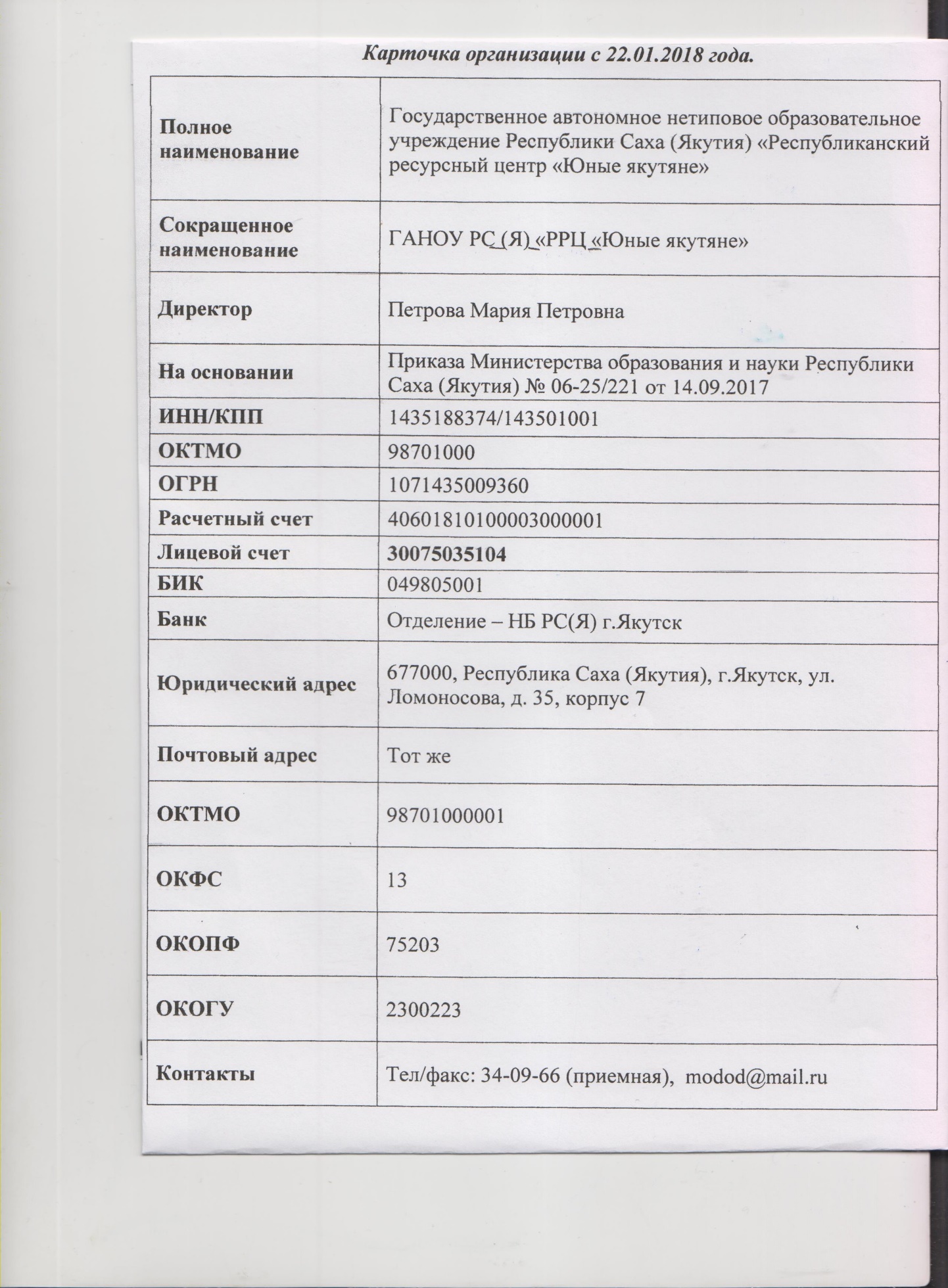 СОГЛАСОВАНО:ДиректорГАНОУ РС (Я) «Республиканский ресурсный центр «ЮНЫЕ ЯКУТЯНЕ»Петрова М.П.«___» _____ 2018 г.СОГЛАСОВАНО: Координатор Российского движения школьников в Республике Саха (Якутия)Макарова Н.В.«___» _____ 2018 г.УТВЕРЖДАЮ:Продюсерский центр«DOBUN»Иванов А.В.«___» ____ 2018 г.